d.o.o.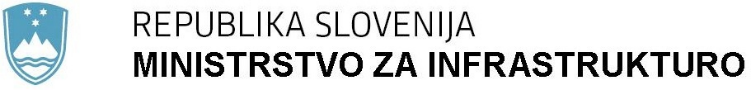      Langusova ulica 4, 1535 Ljubljana	T: 01 478 80 00	F: 01 478 81 70 	E: gp.mzi@gov.si	www.mzi.gov.siPriloga: obrazložitev predloga sklepa (priloga 1),sklep upravnega odbora (priloga 2),dopis Sklad NEK (priloga 3)  in PDFN ARAO za leto 2021 (priloga 4)PRILOGA 1OBRAZLOŽITEV:Upravni odbor ARAO je skladno z internimi akti na svoji 2. redni seji, dne 20. 11. 2020, obravnaval in sprejel PDFN 2021, na katerega Vlada RS kot ustanoviteljica poda soglasje. V dokumentu ARAO obravnava naloge in projekte, za katere načrtuje, da jih bo izpeljal v tekočem letu, dinamiko dela in finančna sredstva, ki so potrebna za izvedbo. ARAO je PDFN 2021 pripravil na podlagi veljavnih predpisov in dosedanje ureditve financiranja ARAO, vključno z upoštevanjem določb Agentske pogodbe o izvajanju storitev v imenu in za račun Republike Slovenije na področju dejavnosti, ki so povezane z umeščanjem javne infrastrukture – odlagališča nizko in srednje radioaktivnih odpadkov in s pridobivanjem gradbenega dovoljenja za gradnjo. Za vsak projekt je v programu na kratko podana vsebina, osnovni namen, vhodni pogoji oziroma začetne zahteve, pričakovani rezultati, način izvedbe, trajanje, ocena sredstev potrebnih za izvedbo ter viri financiranja.PDFN 2021 celostno obravnava vse aktivnosti zavoda pri izvajanju obvezne državne gospodarske javne službe na področju ravnanja z radioaktivnimi odpadki, ki temelji na potrjenem investicijskem programu za izgradnjo odlagališča nizko in srednje radioaktivnih odpadkov. V letu 2021 so zastavljeni cilji:na področju izgradnje odlagališča NSRAO:pridobitev gradbenega dovoljenja za infrastrukturne priključke in stavbe odlagališča NSRAO, izpolnitev vseh pogojev za začetek gradnje odlagališča NSRAO,dokončanje javnega razpisa za izvajalca gradnje,podpis pogodbe z izvajalcem gradnje.pričetek gradnje odlagališča NSRAO,redno zagotavljanje meritev monitoringa na območju umestitve odlagališča NSRAO v prostor in priprava revizije varnostnih analiz.na področju ravnanja z institucionalnimi radioaktivni odpadki (RAO): poskrbeti za nadzor nad RAO, da se varuje zdravje ljudi ter okolja in razbremeni imetnike RAO,ohraniti strokovni nivo storitev javne službe na najmanj enakem nivoju kot v preteklih letih, zmanjševati količine skladiščenih institucionalnih RAO z razstavljanjem, stiskanjem, recikliranjem, predajo virov v ponovno uporabo in opuščanjem nadzora nad odpadki, kjer je to primerno in vzdrževanje objekta CSRAO, vozila za prevoz RAO in ostale opreme, da lahko ARAO zagotavlja varnost ravnanja z RAO.na področju dolgoročnega nadzora in vzdrževanja zaprtega odlagališča rudarske in hidrometalurške jalovine: izvajati redni letni monitoring, ki je pokazatelj morebitnih sprememb v odlagališču,sprotno vzdrževanje tehničnih sistemov na odlagališčih rudarske jalovine in prekrivke za preprečitev večjih sprememb na zaprtem odlagališču, sprotni nadzor po večjih neurjih, snegolomu, žledu ipd. da se ugotovit, ali so potrebna dodatna vzdrževalna dela,voditi in dopolnjevati evidenco ključnih podatkov o zaprtem odlagališču kot vir informacij za vzdrževanje objekta v prihodnosti,pripraviti načrt izvedbe za izvzem delov parcel, ki so v upravljanju ARAO, vendar ležijo zunaj varovalne ograje odlagališča, v primeru izpolnitve pogojev za začetek javne službe dolgoročnega nadzora in vzdrževanja odlagališča hidrometalurške jalovine Boršt: vzpostaviti javno službo na območju odlagališča Boršt.na področju načrtovanja in podpore deležnikom:priprava načrta ravnanja z visokoradiokativnimi odpadki (v nadaljnjem besedilu: VRAO) in izrabljenim gorivom (v nadaljnjem besedilu IG), ravnanja z NSRAO ter ocene potrebnih stroškov, ki sledijo zaključkom tretje revizije Programa razgradnje NEK in tretje revizije Programa odlaganja RAO in IG iz NEK in bodo podlaga za pripravo četrte revizije Programa razgradnje NEK in Programa odlaganja RAO in IG iz NEK,sodelovanje v skupnih projektih v okviru združenja ERDO,sodelovanje v mednarodnem združenju IFNEC, mednarodnem združenju za sodelovanje na področju jedrske energije in združenju World Nuclear Association (WNA),ovrednotenje pobud za izgradnjo skupnega odlagališča RAO in IG na regionalnem in širšem mednarodnem nivoju s stališča optimizacije potrebnih sredstev za odlaganje VRAO in IG in morebitna sodelovanje v okviru ustreznih pobud,prenos znanja na področju dolgoročnega ravnanja z RAO in IG iz mednarodnega okolja v RS,nadaljevanje v letu 2020 začete strateške študije o možnosti različnih konceptov odlaganja IG in VRAO in odlaganja IG v različnih geoloških okoljih in izpolnjevanje nalog, ki izhajajo iz članstva Republike Slovenije v mednarodnih organizacijah (npr. IAEA, OECD/NEA) in zahtev Direktive 2011/70 EURATOM, za katere so s strani Republike Slovenije imenovani posamezni zaposleni na ARAO.Na področju poslovnih procesovzagotoviti in vzdrževati informacijsko komunikacijsko tehnologijo ter podporo pri usposabljanju zaposlenih za njeno uporabo, zagotoviti in posodabljati programsko opremo in licence za njeno uporabo,vzdrževati in izboljševati integrirani sistem vodenja in zagotavljanja kakovosti ter dokumentacijo sistema vodenja,zagotoviti ustrezne delovne prostore, skrbeti za varnost in zdravje pri delu ter požarno varnost skladno z zakonodajo inskrbeti za pravilen potek javnega naročanja in sodelovanja v upravnih postopkih.na področju odnosov z javnostmi obsegajo komuniciranje z zainteresiranimi stranmi, izboljšati informiranost splošne in strokovne javnosti o dejavnostih javne službe,vzpostaviti, ohranjati in izboljševati partnerski odnos z lokalnimi skupnostmi, kjer je ARAO prisoten kot upravljavec objekta državne infrastrukture za izvajanje gospodarske javne službe ravnanja z RAO oziroma izvaja priprave na gradnjo takega objekta,nuditi komunikacijsko podporo ključnim procesom javne službe,zagotavljati informacije medijem skladno z Zakonom o medijih inzagotavljati informacije javnega značaja skladno za Zakonom o dostopu do informacij javnega značaja.na področju radiološkega nadzora in varstva pred sevanjem Redno in kvalitetno zagotavljati podporo pri vseh dejavnostih javne službe ravnanja z RAO.Z ukrepi varstva pred sevanji izvajalcem sevalne dejavnosti zagotoviti varno delo in čim nižje prejete osebne doze.Z rednim izvajanjem monitoringa delovnega okolja, obratovalnega monitoringa objekta CSRAO in monitoringa dolgoročnega nadzora zaprtih odlagališč rudarske in hidrometalurške jalovine na območju nekdanjega rudnika urana Žirovski Vrh zainteresirani javnosti zagotoviti relevantne podatke o sevalnih razmerah in radioloških vplivih teh objektov. Izboljševati strokovno usposobljenost in varnostno kulturo pri izvajanju sevalne dejavnosti ARAO. Pripraviti, preverjati in vzdrževati sistemske postopke ter navodila za delo, ki določajo izvedbo varstva pred sevanji in nadzora radioaktivnosti. Na področju mednarodnega sodelovanja, raziskavah in razvoju Na področju ravnanja z RAO in IG redno spremljati razpise za mednarodne projekte ter zbirati informacije o možnosti sodelovanja preko sodelovanja na strokovnih srečanjih.Zagotavljati, da bo ravnanje z RAO in IG v Republiki Sloveniji sledilo razvoju na področju stroke.Vzdrževati že vzpostavljene stike z mednarodnimi organizacijami (npr. IAEA, EURATOM).V letu 2021 je pomembno, da se prične izgradnja odlagališča NSRAO in Občina Krško pogojuje služnost, ki je potrebna za pridobitev gradbenega dovoljenja,  z izpolnitvijo zavez iz Protokola o informiranju javnosti in zagotavljanju sredstev za izgradnja širokopasovnih omrežij v občini Krško zaradi umeščanja odlagališča NSRAO in iz Protokola o sofinanciranju izgradnje obvoznice. Ker je investitor izgradnje odlagališča NSRAO Republika Slovenija, bo za izpolnitev zavez potrebno najti ustrezno rešitev. PDFN 2021 je skladno z usmeritvami ustanovitelja pripravljen tako, da v najboljši možni meri omogoča izvajanje ciljev in usmeritev, opredeljenih v Resoluciji o nacionalnem programu ravnanja z radioaktivnimi odpadki in izrabljenim gorivom za obdobje 2016-2025.  ARAO v letu 2021 načrtuje nove zaposlitve, in sicer dve na področju odlaganje NSRAO, eno na področju ravnanja z radioaktivnimi odpadki in na eno na področju stiki z javnostjo.  Izhodišča, ki določajo obseg finančnih sredstev iz proračuna predvidenih za izvajanje nalog, ARAO vsako leto prejme od resornega ministrstva. Sredstva, ki jih ARAO potrebuje za izvajanje svojih nalog, so zagotovljena v sprejetem finančnem načrtu Ministrstva za infrastrukturo na proračunski postavki 519410, in sicer na ukrepu 2430-17-0014 »Agencija za radioaktivne odpadke« v višini 1.950.000 EUR in 2111-11-0075 »Projekt odlagališče NSRAO« v višini 550.000 EUR. Za investicije v osnovna sredstva pa se bodo sredstva črpala iz ukrepa 2430-20-0005 »Načrt vlaganj Agencije za radioaktivne odpadke v osnovna sredstva Republike Slovenije za obdobje 2019-2022« iz namenske proračunske postavke 160384 ARAO – Investicije in investicijsko vzdrževanje osnovnih sredstev v višini 38.913 EUR.ARAO za izvedbo programa dela za leto 2021 načrtuje pridobitev sredstev v višini 17.472.020 EUR, skupaj z DDV. Za izvajanje javne službe ravnanja z radioaktivnimi odpadki malih povzročiteljev ARAO načrtuje 1.099.432 EUR sredstev skupaj z DDV. Za izvajanje nalog prevzemanja dolgoročnega nadzora odlagališča jamske jalovine ARAO načrtuje 333. 815 EUR sredstev skupaj z DDV iz proračuna RS. Za načrtovanje in izgradnjo odlagališča NSRAO se načrtujejo sredstva v višini 15.966.424 EUR skupaj z DDV. Od tega iz proračuna 275.777 EUR in 15.690.647 EUR iz sklada NEK. ARAO ima za sredstva, ki jih prejme iz proračuna, z ustanoviteljem sklenjeno agentsko pogodb, medtem ko ima za sredstva, ki jih prejme iz Sklad za financiranje razgradnje NEK in odlaganje radioaktivnih odpadkov iz NEK (Sklad NEK) podpisano pogodbo v skladu z določili zakona o skladu. Sklad NEK ima za načrtovanje in izgradnjo odlagališča NSRAO zagotovljena sredstva v okviru Finančnega načrta Sklada za financiranje razgradnje NEK in odlaganje radioaktivnih odpadkov iz NEK za leti 2020 in 2021, na katerega je Ministrstvo za infrastrukturo dne 20. 3. 2020 dalo soglasje št. 360-147/2017/12, in sicer za leto 2020 9,5 mio EUR in za leto 2021 8,7 mio EUR.Za investicije je načrtovanih sredstev v višini 72.349 EUR od tega 38.912 EUR iz proračuna in 33.437 EUR iz sredstev od malih povzročiteljev. Kljub temu, da je v sprejetem proračunu za leto 2021 na postavki 519410 načrtovanih pravic porabe v višini 2.500.000 EUR za financiranje ARAO, je ARAO v svojem PDFN 2021 načrtoval prihodke iz proračuna RS v višini 1.716.354 EUR skupaj z DDV, medtem ko iz Sklada NEK ARAO načrtuje prihodke v višini 15.690.647 EUR. Poleg proračunskih sredstev in sredstev Sklada NEK, ARAO v finančnem načrtu načrtuje prihodke od malih povzročiteljev RAO v višini 65.000 EUR z DDV. PRILOGA 2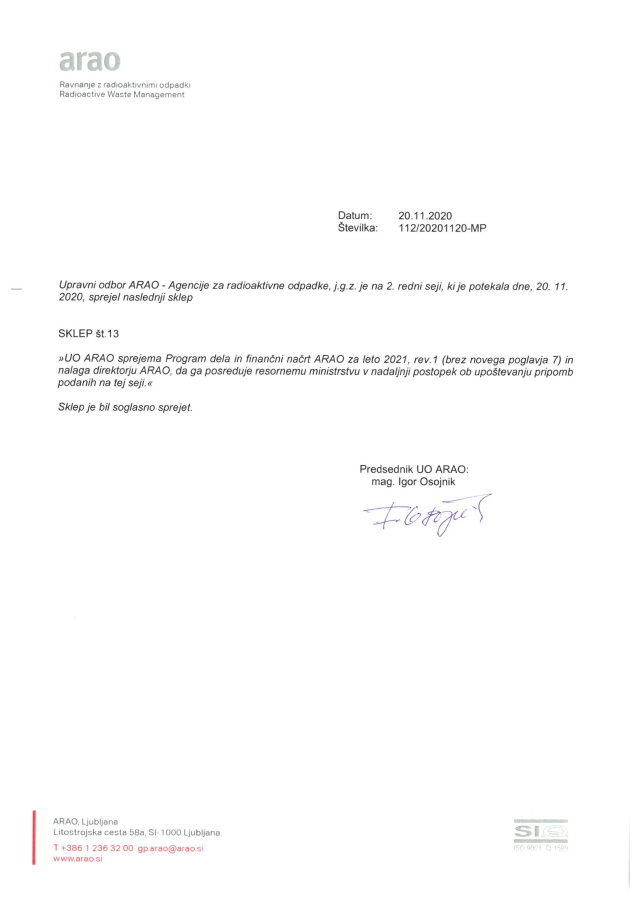 Številka: 360-153/2020/14Številka: 360-153/2020/14Ljubljana, 5. 1. 2021Ljubljana, 5. 1. 2021EVA: /EVA: /GENERALNI SEKRETARIAT VLADE REPUBLIKE SLOVENIJEGp.gs@gov.siGENERALNI SEKRETARIAT VLADE REPUBLIKE SLOVENIJEGp.gs@gov.siZADEVA: Soglasje  Vlade Republike Slovenije  k Programu dela in finančnem načrtu ARAO -Agencije za radioaktivne odpadke, Ljubljana za leto 2021 – predlog za obravnavo  ZADEVA: Soglasje  Vlade Republike Slovenije  k Programu dela in finančnem načrtu ARAO -Agencije za radioaktivne odpadke, Ljubljana za leto 2021 – predlog za obravnavo  ZADEVA: Soglasje  Vlade Republike Slovenije  k Programu dela in finančnem načrtu ARAO -Agencije za radioaktivne odpadke, Ljubljana za leto 2021 – predlog za obravnavo  ZADEVA: Soglasje  Vlade Republike Slovenije  k Programu dela in finančnem načrtu ARAO -Agencije za radioaktivne odpadke, Ljubljana za leto 2021 – predlog za obravnavo  1. Predlog sklepov vlade:1. Predlog sklepov vlade:1. Predlog sklepov vlade:1. Predlog sklepov vlade:Na podlagi 21. člena Zakona o Vladi Republike Slovenije (Uradni list RS, št. 24/05 – uradno prečiščeno besedilo, 109/08, 38/10 – ZUKN, 8/12, 21/13, 47/13 – ZDU-1G, 65/14 in 55/17), 21. člena Zakon o gospodarskih javnih službah (Uradni list RS, št. 32/93, 30/98 – ZZLPPO, 127/06 – ZJZP, 38/10 – ZUKN in 57/11 – ORZGJS40) ter 12. člena Odloka o preoblikovanju javnega podjetja Agencija za radioaktivne odpadke p.o., Hajdrihova 2, Ljubljana, v javni gospodarski zavod (Uradni list RS, št. 45/96, 32/99, 38/01, 41/04 – ZVO-1 in 113/09) je Vlada Republike Slovenije na svoji _______ redni seji dne _______ sprejela SKLEPVlada Republike Slovenije je dala soglasje k Programu dela in finančnem načrtu ARAO -Agencije za radioaktivne odpadke za leto 2021, ki ga je sprejel upravni odbor Agencije za radioaktivne odpadke na svoji 2. redni seji dne 20. 11. 2020.		dr. Božo Predalič		GENERALNI SEKRETARPrejemniki sklepa:Agencija za radioaktivne odpadke (gp.arao@arao.si)Ministrstvo za infrastrukturo (gp.mzi@gov.si), Direktorat za energijo;Ministrstvo za finance (gp.mf@gov.si);Služba Vlade Republike Slovenije za zakonodajo (gp.svz@gov.si).Na podlagi 21. člena Zakona o Vladi Republike Slovenije (Uradni list RS, št. 24/05 – uradno prečiščeno besedilo, 109/08, 38/10 – ZUKN, 8/12, 21/13, 47/13 – ZDU-1G, 65/14 in 55/17), 21. člena Zakon o gospodarskih javnih službah (Uradni list RS, št. 32/93, 30/98 – ZZLPPO, 127/06 – ZJZP, 38/10 – ZUKN in 57/11 – ORZGJS40) ter 12. člena Odloka o preoblikovanju javnega podjetja Agencija za radioaktivne odpadke p.o., Hajdrihova 2, Ljubljana, v javni gospodarski zavod (Uradni list RS, št. 45/96, 32/99, 38/01, 41/04 – ZVO-1 in 113/09) je Vlada Republike Slovenije na svoji _______ redni seji dne _______ sprejela SKLEPVlada Republike Slovenije je dala soglasje k Programu dela in finančnem načrtu ARAO -Agencije za radioaktivne odpadke za leto 2021, ki ga je sprejel upravni odbor Agencije za radioaktivne odpadke na svoji 2. redni seji dne 20. 11. 2020.		dr. Božo Predalič		GENERALNI SEKRETARPrejemniki sklepa:Agencija za radioaktivne odpadke (gp.arao@arao.si)Ministrstvo za infrastrukturo (gp.mzi@gov.si), Direktorat za energijo;Ministrstvo za finance (gp.mf@gov.si);Služba Vlade Republike Slovenije za zakonodajo (gp.svz@gov.si).Na podlagi 21. člena Zakona o Vladi Republike Slovenije (Uradni list RS, št. 24/05 – uradno prečiščeno besedilo, 109/08, 38/10 – ZUKN, 8/12, 21/13, 47/13 – ZDU-1G, 65/14 in 55/17), 21. člena Zakon o gospodarskih javnih službah (Uradni list RS, št. 32/93, 30/98 – ZZLPPO, 127/06 – ZJZP, 38/10 – ZUKN in 57/11 – ORZGJS40) ter 12. člena Odloka o preoblikovanju javnega podjetja Agencija za radioaktivne odpadke p.o., Hajdrihova 2, Ljubljana, v javni gospodarski zavod (Uradni list RS, št. 45/96, 32/99, 38/01, 41/04 – ZVO-1 in 113/09) je Vlada Republike Slovenije na svoji _______ redni seji dne _______ sprejela SKLEPVlada Republike Slovenije je dala soglasje k Programu dela in finančnem načrtu ARAO -Agencije za radioaktivne odpadke za leto 2021, ki ga je sprejel upravni odbor Agencije za radioaktivne odpadke na svoji 2. redni seji dne 20. 11. 2020.		dr. Božo Predalič		GENERALNI SEKRETARPrejemniki sklepa:Agencija za radioaktivne odpadke (gp.arao@arao.si)Ministrstvo za infrastrukturo (gp.mzi@gov.si), Direktorat za energijo;Ministrstvo za finance (gp.mf@gov.si);Služba Vlade Republike Slovenije za zakonodajo (gp.svz@gov.si).Na podlagi 21. člena Zakona o Vladi Republike Slovenije (Uradni list RS, št. 24/05 – uradno prečiščeno besedilo, 109/08, 38/10 – ZUKN, 8/12, 21/13, 47/13 – ZDU-1G, 65/14 in 55/17), 21. člena Zakon o gospodarskih javnih službah (Uradni list RS, št. 32/93, 30/98 – ZZLPPO, 127/06 – ZJZP, 38/10 – ZUKN in 57/11 – ORZGJS40) ter 12. člena Odloka o preoblikovanju javnega podjetja Agencija za radioaktivne odpadke p.o., Hajdrihova 2, Ljubljana, v javni gospodarski zavod (Uradni list RS, št. 45/96, 32/99, 38/01, 41/04 – ZVO-1 in 113/09) je Vlada Republike Slovenije na svoji _______ redni seji dne _______ sprejela SKLEPVlada Republike Slovenije je dala soglasje k Programu dela in finančnem načrtu ARAO -Agencije za radioaktivne odpadke za leto 2021, ki ga je sprejel upravni odbor Agencije za radioaktivne odpadke na svoji 2. redni seji dne 20. 11. 2020.		dr. Božo Predalič		GENERALNI SEKRETARPrejemniki sklepa:Agencija za radioaktivne odpadke (gp.arao@arao.si)Ministrstvo za infrastrukturo (gp.mzi@gov.si), Direktorat za energijo;Ministrstvo za finance (gp.mf@gov.si);Služba Vlade Republike Slovenije za zakonodajo (gp.svz@gov.si).2. Predlog za obravnavo predloga zakona po nujnem ali skrajšanem postopku v državnem zboru z obrazložitvijo razlogov:2. Predlog za obravnavo predloga zakona po nujnem ali skrajšanem postopku v državnem zboru z obrazložitvijo razlogov:2. Predlog za obravnavo predloga zakona po nujnem ali skrajšanem postopku v državnem zboru z obrazložitvijo razlogov:2. Predlog za obravnavo predloga zakona po nujnem ali skrajšanem postopku v državnem zboru z obrazložitvijo razlogov:////3.a Osebe, odgovorne za strokovno pripravo in usklajenost gradiva:3.a Osebe, odgovorne za strokovno pripravo in usklajenost gradiva:3.a Osebe, odgovorne za strokovno pripravo in usklajenost gradiva:3.a Osebe, odgovorne za strokovno pripravo in usklajenost gradiva:Blaž Košorok državni sekretarmag. Hinko Šolinc, generalni direktor Direktorata za energijomag. Silvo Škornik, vodja sektorja, sekretarBronislava Zlatković, sekretarka Blaž Košorok državni sekretarmag. Hinko Šolinc, generalni direktor Direktorata za energijomag. Silvo Škornik, vodja sektorja, sekretarBronislava Zlatković, sekretarka Blaž Košorok državni sekretarmag. Hinko Šolinc, generalni direktor Direktorata za energijomag. Silvo Škornik, vodja sektorja, sekretarBronislava Zlatković, sekretarka Blaž Košorok državni sekretarmag. Hinko Šolinc, generalni direktor Direktorata za energijomag. Silvo Škornik, vodja sektorja, sekretarBronislava Zlatković, sekretarka 3.b Zunanji strokovnjaki, ki so sodelovali pri pripravi dela ali celotnega gradiva:3.b Zunanji strokovnjaki, ki so sodelovali pri pripravi dela ali celotnega gradiva:3.b Zunanji strokovnjaki, ki so sodelovali pri pripravi dela ali celotnega gradiva:3.b Zunanji strokovnjaki, ki so sodelovali pri pripravi dela ali celotnega gradiva:////4. Predstavniki vlade, ki bodo sodelovali pri delu državnega zbora:4. Predstavniki vlade, ki bodo sodelovali pri delu državnega zbora:4. Predstavniki vlade, ki bodo sodelovali pri delu državnega zbora:4. Predstavniki vlade, ki bodo sodelovali pri delu državnega zbora:////5. Kratek povzetek gradiva:5. Kratek povzetek gradiva:5. Kratek povzetek gradiva:5. Kratek povzetek gradiva:Upravni odbor Agencije za radioaktivne odpadke (v nadaljnjem besedilu: ARAO) je skladno z internimi akti na svoji 2. redni seji, dne 20. 11. 2020, obravnaval in sprejel Program dela in finančni načrt ARAO za leto 2021 (v nadaljnjem besedilu PDFN 2021). Vlada RS kot ustanoviteljica ARAO, na dokument poda soglasje. PDFN za leto 2021 je pripravljen skladno s strateškimi usmeritvami podanih v Resoluciji je pripravljen na podlagi strateških usmeritev podanih v Resoluciji o nacionalnem programu ravnanja z radioaktivnimi odpadki in izrabljenim gorivom za obdobje 2016–2025,potrjenega Investicijskega programa za odlagališče NSRAO Vrbina, Krško, rev. C, ter 3. revizije Programa razgradnje NEK in 3. revizije Programa odlaganja radioaktivnih odpadkov in izrabljenega goriva iz NEK sklepom št. 360-54/2013/29. V PDFN 2021 so načrtovane naloge in aktivnosti za izvajanje javne službe na področju izgradnje odlagališča nizko in srednje radioaktivnih odpadkov (v nadaljnjem besedilu: odlagališče NSRAO), na področju ravnanja z radioaktivnimi odpadki ter dolgoročnega nadzora in vzdrževanja zaprtega odlagališča rudarske in hidrometalurške jalovine.  Finančni načrt je ARAO pripravil na podlagi vrste in obsega načrtovanih storitev javne službe, podpornih, strokovnih, organizacijskih in razvojnih nalog ter pri tem upošteval tudi usmeritve dane od resornega ministrstva.Zaradi nemotenega izvajanja svojih aktivnosti predvsem pa gradnje odlagališča NSRAO je v  finančnem načrtu dodano poglavje z oceno potrebnih finančnih sredstev za leto 2022.Upravni odbor Agencije za radioaktivne odpadke (v nadaljnjem besedilu: ARAO) je skladno z internimi akti na svoji 2. redni seji, dne 20. 11. 2020, obravnaval in sprejel Program dela in finančni načrt ARAO za leto 2021 (v nadaljnjem besedilu PDFN 2021). Vlada RS kot ustanoviteljica ARAO, na dokument poda soglasje. PDFN za leto 2021 je pripravljen skladno s strateškimi usmeritvami podanih v Resoluciji je pripravljen na podlagi strateških usmeritev podanih v Resoluciji o nacionalnem programu ravnanja z radioaktivnimi odpadki in izrabljenim gorivom za obdobje 2016–2025,potrjenega Investicijskega programa za odlagališče NSRAO Vrbina, Krško, rev. C, ter 3. revizije Programa razgradnje NEK in 3. revizije Programa odlaganja radioaktivnih odpadkov in izrabljenega goriva iz NEK sklepom št. 360-54/2013/29. V PDFN 2021 so načrtovane naloge in aktivnosti za izvajanje javne službe na področju izgradnje odlagališča nizko in srednje radioaktivnih odpadkov (v nadaljnjem besedilu: odlagališče NSRAO), na področju ravnanja z radioaktivnimi odpadki ter dolgoročnega nadzora in vzdrževanja zaprtega odlagališča rudarske in hidrometalurške jalovine.  Finančni načrt je ARAO pripravil na podlagi vrste in obsega načrtovanih storitev javne službe, podpornih, strokovnih, organizacijskih in razvojnih nalog ter pri tem upošteval tudi usmeritve dane od resornega ministrstva.Zaradi nemotenega izvajanja svojih aktivnosti predvsem pa gradnje odlagališča NSRAO je v  finančnem načrtu dodano poglavje z oceno potrebnih finančnih sredstev za leto 2022.Upravni odbor Agencije za radioaktivne odpadke (v nadaljnjem besedilu: ARAO) je skladno z internimi akti na svoji 2. redni seji, dne 20. 11. 2020, obravnaval in sprejel Program dela in finančni načrt ARAO za leto 2021 (v nadaljnjem besedilu PDFN 2021). Vlada RS kot ustanoviteljica ARAO, na dokument poda soglasje. PDFN za leto 2021 je pripravljen skladno s strateškimi usmeritvami podanih v Resoluciji je pripravljen na podlagi strateških usmeritev podanih v Resoluciji o nacionalnem programu ravnanja z radioaktivnimi odpadki in izrabljenim gorivom za obdobje 2016–2025,potrjenega Investicijskega programa za odlagališče NSRAO Vrbina, Krško, rev. C, ter 3. revizije Programa razgradnje NEK in 3. revizije Programa odlaganja radioaktivnih odpadkov in izrabljenega goriva iz NEK sklepom št. 360-54/2013/29. V PDFN 2021 so načrtovane naloge in aktivnosti za izvajanje javne službe na področju izgradnje odlagališča nizko in srednje radioaktivnih odpadkov (v nadaljnjem besedilu: odlagališče NSRAO), na področju ravnanja z radioaktivnimi odpadki ter dolgoročnega nadzora in vzdrževanja zaprtega odlagališča rudarske in hidrometalurške jalovine.  Finančni načrt je ARAO pripravil na podlagi vrste in obsega načrtovanih storitev javne službe, podpornih, strokovnih, organizacijskih in razvojnih nalog ter pri tem upošteval tudi usmeritve dane od resornega ministrstva.Zaradi nemotenega izvajanja svojih aktivnosti predvsem pa gradnje odlagališča NSRAO je v  finančnem načrtu dodano poglavje z oceno potrebnih finančnih sredstev za leto 2022.Upravni odbor Agencije za radioaktivne odpadke (v nadaljnjem besedilu: ARAO) je skladno z internimi akti na svoji 2. redni seji, dne 20. 11. 2020, obravnaval in sprejel Program dela in finančni načrt ARAO za leto 2021 (v nadaljnjem besedilu PDFN 2021). Vlada RS kot ustanoviteljica ARAO, na dokument poda soglasje. PDFN za leto 2021 je pripravljen skladno s strateškimi usmeritvami podanih v Resoluciji je pripravljen na podlagi strateških usmeritev podanih v Resoluciji o nacionalnem programu ravnanja z radioaktivnimi odpadki in izrabljenim gorivom za obdobje 2016–2025,potrjenega Investicijskega programa za odlagališče NSRAO Vrbina, Krško, rev. C, ter 3. revizije Programa razgradnje NEK in 3. revizije Programa odlaganja radioaktivnih odpadkov in izrabljenega goriva iz NEK sklepom št. 360-54/2013/29. V PDFN 2021 so načrtovane naloge in aktivnosti za izvajanje javne službe na področju izgradnje odlagališča nizko in srednje radioaktivnih odpadkov (v nadaljnjem besedilu: odlagališče NSRAO), na področju ravnanja z radioaktivnimi odpadki ter dolgoročnega nadzora in vzdrževanja zaprtega odlagališča rudarske in hidrometalurške jalovine.  Finančni načrt je ARAO pripravil na podlagi vrste in obsega načrtovanih storitev javne službe, podpornih, strokovnih, organizacijskih in razvojnih nalog ter pri tem upošteval tudi usmeritve dane od resornega ministrstva.Zaradi nemotenega izvajanja svojih aktivnosti predvsem pa gradnje odlagališča NSRAO je v  finančnem načrtu dodano poglavje z oceno potrebnih finančnih sredstev za leto 2022.Er 6. Presoja posledic za:Er 6. Presoja posledic za:Er 6. Presoja posledic za:Er 6. Presoja posledic za:a)javnofinančna sredstva nad 40.000 EUR v tekočem in naslednjih treh letihjavnofinančna sredstva nad 40.000 EUR v tekočem in naslednjih treh letihDA/NEb)usklajenost slovenskega pravnega reda s pravnim redom Evropske unijeusklajenost slovenskega pravnega reda s pravnim redom Evropske unijeDA/NEc)administrativne poslediceadministrativne poslediceDA/NEč)gospodarstvo, zlasti mala in srednja podjetja ter konkurenčnost podjetijgospodarstvo, zlasti mala in srednja podjetja ter konkurenčnost podjetijDA/NEd)okolje, vključno s prostorskimi in varstvenimi vidikiokolje, vključno s prostorskimi in varstvenimi vidikiDA/NEe)socialno področjesocialno področjeDA/NEf)dokumente razvojnega načrtovanja:nacionalne dokumente razvojnega načrtovanjarazvojne politike na ravni programov po strukturi razvojne klasifikacije programskega proračunarazvojne dokumente Evropske unije in mednarodnih organizacijdokumente razvojnega načrtovanja:nacionalne dokumente razvojnega načrtovanjarazvojne politike na ravni programov po strukturi razvojne klasifikacije programskega proračunarazvojne dokumente Evropske unije in mednarodnih organizacijDA/NE7.a Predstavitev ocene finančnih posledic nad 40.000 EUR:ARAO za izvedbo programa dela za leto 2021 načrtuje pridobitev sredstev v višini 17.472.020 EUR, skupaj z DDV. Za izvajanje javne službe ravnanja z radioaktivnimi odpadki malih povzročiteljev ARAO načrtuje 1.099.432 EUR sredstev skupaj z DDV. Za izvajanje nalog prevzemanja dolgoročnega nadzora odlagališča jamske jalovine ARAO načrtuje 333. 815 EUR sredstev skupaj z DDV iz proračuna RS. Za načrtovanje in izgradnjo odlagališča NSRAO se načrtujejo sredstva v višini 15.966.424 EUR skupaj z DDV. Od tega iz proračuna 275.777 EUR in 15.690.647 EUR iz sklada NEK. ARAO ima za sredstva, ki jih prejme iz proračuna, z ustanoviteljem sklenjeno agentsko pogodb, medtem ko ima za sredstva, ki jih prejme iz Sklad za financiranje razgradnje NEK in odlaganje radioaktivnih odpadkov iz NEK (Sklad NEK) podpisano pogodbo v skladu z določili zakona o skladu. Za investicije je načrtovanih sredstev v višini 72.349 EUR od tega 38.912 EUR iz proračuna in 33.437 EUR iz sredstev od malih povzročiteljev. V proračunu za leto 2021 so v sprejetem finančnem načrtu Ministrstva za infrastrukturo na proračunski postavki 519410 zagotovljene pravice porabe, in sicer na ukrepu 2430-17-0014 »Agencija za radioaktivne odpadke« v višini 1.950.000 EUR in 2111-11-0075 »Projekt odlagališče NSRAO« v višini 550.000 EUR. Za investicije pa se bodo sredstva črpala iz ukrepa 2430-20-0005 »Načrt vlaganj ARAO v osnovna sredstva Republike Slovenije za obdobje 2019-2022« iz namenske proračunske postavke 160384 ARAO – Investicije in investicijsko vzdrževanje osnovnih sredstev v višini 38.913 EUR.Poleg proračunskih sredstev in sredstev sklada, ARAO v finančnem načrtu načrtuje prihodke od malih povzročiteljev RAO v višini 65.000 EUR. Višina sredstev je podana skupaj z DDV.7.a Predstavitev ocene finančnih posledic nad 40.000 EUR:ARAO za izvedbo programa dela za leto 2021 načrtuje pridobitev sredstev v višini 17.472.020 EUR, skupaj z DDV. Za izvajanje javne službe ravnanja z radioaktivnimi odpadki malih povzročiteljev ARAO načrtuje 1.099.432 EUR sredstev skupaj z DDV. Za izvajanje nalog prevzemanja dolgoročnega nadzora odlagališča jamske jalovine ARAO načrtuje 333. 815 EUR sredstev skupaj z DDV iz proračuna RS. Za načrtovanje in izgradnjo odlagališča NSRAO se načrtujejo sredstva v višini 15.966.424 EUR skupaj z DDV. Od tega iz proračuna 275.777 EUR in 15.690.647 EUR iz sklada NEK. ARAO ima za sredstva, ki jih prejme iz proračuna, z ustanoviteljem sklenjeno agentsko pogodb, medtem ko ima za sredstva, ki jih prejme iz Sklad za financiranje razgradnje NEK in odlaganje radioaktivnih odpadkov iz NEK (Sklad NEK) podpisano pogodbo v skladu z določili zakona o skladu. Za investicije je načrtovanih sredstev v višini 72.349 EUR od tega 38.912 EUR iz proračuna in 33.437 EUR iz sredstev od malih povzročiteljev. V proračunu za leto 2021 so v sprejetem finančnem načrtu Ministrstva za infrastrukturo na proračunski postavki 519410 zagotovljene pravice porabe, in sicer na ukrepu 2430-17-0014 »Agencija za radioaktivne odpadke« v višini 1.950.000 EUR in 2111-11-0075 »Projekt odlagališče NSRAO« v višini 550.000 EUR. Za investicije pa se bodo sredstva črpala iz ukrepa 2430-20-0005 »Načrt vlaganj ARAO v osnovna sredstva Republike Slovenije za obdobje 2019-2022« iz namenske proračunske postavke 160384 ARAO – Investicije in investicijsko vzdrževanje osnovnih sredstev v višini 38.913 EUR.Poleg proračunskih sredstev in sredstev sklada, ARAO v finančnem načrtu načrtuje prihodke od malih povzročiteljev RAO v višini 65.000 EUR. Višina sredstev je podana skupaj z DDV.7.a Predstavitev ocene finančnih posledic nad 40.000 EUR:ARAO za izvedbo programa dela za leto 2021 načrtuje pridobitev sredstev v višini 17.472.020 EUR, skupaj z DDV. Za izvajanje javne službe ravnanja z radioaktivnimi odpadki malih povzročiteljev ARAO načrtuje 1.099.432 EUR sredstev skupaj z DDV. Za izvajanje nalog prevzemanja dolgoročnega nadzora odlagališča jamske jalovine ARAO načrtuje 333. 815 EUR sredstev skupaj z DDV iz proračuna RS. Za načrtovanje in izgradnjo odlagališča NSRAO se načrtujejo sredstva v višini 15.966.424 EUR skupaj z DDV. Od tega iz proračuna 275.777 EUR in 15.690.647 EUR iz sklada NEK. ARAO ima za sredstva, ki jih prejme iz proračuna, z ustanoviteljem sklenjeno agentsko pogodb, medtem ko ima za sredstva, ki jih prejme iz Sklad za financiranje razgradnje NEK in odlaganje radioaktivnih odpadkov iz NEK (Sklad NEK) podpisano pogodbo v skladu z določili zakona o skladu. Za investicije je načrtovanih sredstev v višini 72.349 EUR od tega 38.912 EUR iz proračuna in 33.437 EUR iz sredstev od malih povzročiteljev. V proračunu za leto 2021 so v sprejetem finančnem načrtu Ministrstva za infrastrukturo na proračunski postavki 519410 zagotovljene pravice porabe, in sicer na ukrepu 2430-17-0014 »Agencija za radioaktivne odpadke« v višini 1.950.000 EUR in 2111-11-0075 »Projekt odlagališče NSRAO« v višini 550.000 EUR. Za investicije pa se bodo sredstva črpala iz ukrepa 2430-20-0005 »Načrt vlaganj ARAO v osnovna sredstva Republike Slovenije za obdobje 2019-2022« iz namenske proračunske postavke 160384 ARAO – Investicije in investicijsko vzdrževanje osnovnih sredstev v višini 38.913 EUR.Poleg proračunskih sredstev in sredstev sklada, ARAO v finančnem načrtu načrtuje prihodke od malih povzročiteljev RAO v višini 65.000 EUR. Višina sredstev je podana skupaj z DDV.7.a Predstavitev ocene finančnih posledic nad 40.000 EUR:ARAO za izvedbo programa dela za leto 2021 načrtuje pridobitev sredstev v višini 17.472.020 EUR, skupaj z DDV. Za izvajanje javne službe ravnanja z radioaktivnimi odpadki malih povzročiteljev ARAO načrtuje 1.099.432 EUR sredstev skupaj z DDV. Za izvajanje nalog prevzemanja dolgoročnega nadzora odlagališča jamske jalovine ARAO načrtuje 333. 815 EUR sredstev skupaj z DDV iz proračuna RS. Za načrtovanje in izgradnjo odlagališča NSRAO se načrtujejo sredstva v višini 15.966.424 EUR skupaj z DDV. Od tega iz proračuna 275.777 EUR in 15.690.647 EUR iz sklada NEK. ARAO ima za sredstva, ki jih prejme iz proračuna, z ustanoviteljem sklenjeno agentsko pogodb, medtem ko ima za sredstva, ki jih prejme iz Sklad za financiranje razgradnje NEK in odlaganje radioaktivnih odpadkov iz NEK (Sklad NEK) podpisano pogodbo v skladu z določili zakona o skladu. Za investicije je načrtovanih sredstev v višini 72.349 EUR od tega 38.912 EUR iz proračuna in 33.437 EUR iz sredstev od malih povzročiteljev. V proračunu za leto 2021 so v sprejetem finančnem načrtu Ministrstva za infrastrukturo na proračunski postavki 519410 zagotovljene pravice porabe, in sicer na ukrepu 2430-17-0014 »Agencija za radioaktivne odpadke« v višini 1.950.000 EUR in 2111-11-0075 »Projekt odlagališče NSRAO« v višini 550.000 EUR. Za investicije pa se bodo sredstva črpala iz ukrepa 2430-20-0005 »Načrt vlaganj ARAO v osnovna sredstva Republike Slovenije za obdobje 2019-2022« iz namenske proračunske postavke 160384 ARAO – Investicije in investicijsko vzdrževanje osnovnih sredstev v višini 38.913 EUR.Poleg proračunskih sredstev in sredstev sklada, ARAO v finančnem načrtu načrtuje prihodke od malih povzročiteljev RAO v višini 65.000 EUR. Višina sredstev je podana skupaj z DDV.I. Ocena finančnih posledic, ki niso načrtovane v sprejetem proračunuI. Ocena finančnih posledic, ki niso načrtovane v sprejetem proračunuI. Ocena finančnih posledic, ki niso načrtovane v sprejetem proračunuI. Ocena finančnih posledic, ki niso načrtovane v sprejetem proračunuI. Ocena finančnih posledic, ki niso načrtovane v sprejetem proračunuI. Ocena finančnih posledic, ki niso načrtovane v sprejetem proračunuI. Ocena finančnih posledic, ki niso načrtovane v sprejetem proračunuI. Ocena finančnih posledic, ki niso načrtovane v sprejetem proračunuI. Ocena finančnih posledic, ki niso načrtovane v sprejetem proračunuTekoče leto (t)Tekoče leto (t)t + 1t + 2t + 2t + 2t + 3Predvideno povečanje (+) ali zmanjšanje (–) prihodkov državnega proračuna Predvideno povečanje (+) ali zmanjšanje (–) prihodkov državnega proračuna Predvideno povečanje (+) ali zmanjšanje (–) prihodkov občinskih proračunov Predvideno povečanje (+) ali zmanjšanje (–) prihodkov občinskih proračunov Predvideno povečanje (+) ali zmanjšanje (–) odhodkov državnega proračuna Predvideno povečanje (+) ali zmanjšanje (–) odhodkov državnega proračuna Predvideno povečanje (+) ali zmanjšanje (–) odhodkov občinskih proračunovPredvideno povečanje (+) ali zmanjšanje (–) odhodkov občinskih proračunovPredvideno povečanje (+) ali zmanjšanje (–) obveznosti za druga javnofinančna sredstvaPredvideno povečanje (+) ali zmanjšanje (–) obveznosti za druga javnofinančna sredstvaII. Finančne posledice za državni proračunII. Finančne posledice za državni proračunII. Finančne posledice za državni proračunII. Finančne posledice za državni proračunII. Finančne posledice za državni proračunII. Finančne posledice za državni proračunII. Finančne posledice za državni proračunII. Finančne posledice za državni proračunII. Finančne posledice za državni proračunII.a Pravice porabe za izvedbo predlaganih rešitev so zagotovljene:II.a Pravice porabe za izvedbo predlaganih rešitev so zagotovljene:II.a Pravice porabe za izvedbo predlaganih rešitev so zagotovljene:II.a Pravice porabe za izvedbo predlaganih rešitev so zagotovljene:II.a Pravice porabe za izvedbo predlaganih rešitev so zagotovljene:II.a Pravice porabe za izvedbo predlaganih rešitev so zagotovljene:II.a Pravice porabe za izvedbo predlaganih rešitev so zagotovljene:II.a Pravice porabe za izvedbo predlaganih rešitev so zagotovljene:II.a Pravice porabe za izvedbo predlaganih rešitev so zagotovljene:Ime proračunskega uporabnika Šifra in naziv ukrepa, projektaŠifra in naziv ukrepa, projektaŠifra in naziv proračunske postavkeŠifra in naziv proračunske postavkeZnesek za tekoče leto (t)Znesek za tekoče leto (t)Znesek za tekoče leto (t)Znesek za t + 1Ministrstvo za infrastrukturo 2430-17-00142430-17-0014519410 Agencija za radioaktivne odpadke 519410 Agencija za radioaktivne odpadke 1.950.0001.950.0001.950.0001.950.000Ministrstvo za infrastrukturo2111-11-00752111-11-0075519410 Agencija za radioaktivne odpadke519410 Agencija za radioaktivne odpadke550.000550.000550.000550.000Ministrstvo za infrastrukturo2430-20-00052430-20-0005160384 ARAO investicije in inv. vzdrževanje  160384 ARAO investicije in inv. vzdrževanje  38.91338.91338.91342.740 SKUPAJSKUPAJSKUPAJSKUPAJSKUPAJII.b Manjkajoče pravice porabe bodo zagotovljene s prerazporeditvijo:II.b Manjkajoče pravice porabe bodo zagotovljene s prerazporeditvijo:II.b Manjkajoče pravice porabe bodo zagotovljene s prerazporeditvijo:II.b Manjkajoče pravice porabe bodo zagotovljene s prerazporeditvijo:II.b Manjkajoče pravice porabe bodo zagotovljene s prerazporeditvijo:II.b Manjkajoče pravice porabe bodo zagotovljene s prerazporeditvijo:II.b Manjkajoče pravice porabe bodo zagotovljene s prerazporeditvijo:II.b Manjkajoče pravice porabe bodo zagotovljene s prerazporeditvijo:II.b Manjkajoče pravice porabe bodo zagotovljene s prerazporeditvijo:Ime proračunskega uporabnika Šifra in naziv ukrepa, projektaŠifra in naziv ukrepa, projektaŠifra in naziv proračunske postavke Šifra in naziv proračunske postavke Znesek za tekoče leto (t)Znesek za tekoče leto (t)Znesek za tekoče leto (t)Znesek za t + 1 SKUPAJSKUPAJSKUPAJSKUPAJSKUPAJII.c Načrtovana nadomestitev zmanjšanih prihodkov in povečanih odhodkov proračuna:II.c Načrtovana nadomestitev zmanjšanih prihodkov in povečanih odhodkov proračuna:II.c Načrtovana nadomestitev zmanjšanih prihodkov in povečanih odhodkov proračuna:II.c Načrtovana nadomestitev zmanjšanih prihodkov in povečanih odhodkov proračuna:II.c Načrtovana nadomestitev zmanjšanih prihodkov in povečanih odhodkov proračuna:II.c Načrtovana nadomestitev zmanjšanih prihodkov in povečanih odhodkov proračuna:II.c Načrtovana nadomestitev zmanjšanih prihodkov in povečanih odhodkov proračuna:II.c Načrtovana nadomestitev zmanjšanih prihodkov in povečanih odhodkov proračuna:II.c Načrtovana nadomestitev zmanjšanih prihodkov in povečanih odhodkov proračuna:Novi prihodkiNovi prihodkiNovi prihodkiZnesek za tekoče leto (t)Znesek za tekoče leto (t)Znesek za tekoče leto (t)Znesek za t + 1Znesek za t + 1Znesek za t + 1SKUPAJSKUPAJSKUPAJOBRAZLOŽITEV:Ocena finančnih posledic, ki niso načrtovane v sprejetem proračunuV zvezi s predlaganim vladnim gradivom se navedejo predvidene spremembe (povečanje, zmanjšanje):prihodkov državnega proračuna in občinskih proračunov,odhodkov državnega proračuna, ki niso načrtovani na ukrepih oziroma projektih sprejetih proračunov,obveznosti za druga javnofinančna sredstva (drugi viri), ki niso načrtovana na ukrepih oziroma projektih sprejetih proračunov.Finančne posledice za državni proračunPrikazane morajo biti finančne posledice za državni proračun, ki so na proračunskih postavkah načrtovane v dinamiki projektov oziroma ukrepov:II.a Pravice porabe za izvedbo predlaganih rešitev so zagotovljene:Navedejo se proračunski uporabnik, ki financira projekt oziroma ukrep; projekt oziroma ukrep, s katerim se bodo dosegli cilji vladnega gradiva, in proračunske postavke (kot proračunski vir financiranja), na katerih so v celoti ali delno zagotovljene pravice porabe (v tem primeru je nujna povezava s točko II.b). Pri uvrstitvi novega projekta oziroma ukrepa v načrt razvojnih programov se navedejo:proračunski uporabnik, ki bo financiral novi projekt oziroma ukrep,projekt oziroma ukrep, s katerim se bodo dosegli cilji vladnega gradiva, in proračunske postavke.Za zagotovitev pravic porabe na proračunskih postavkah, s katerih se bo financiral novi projekt oziroma ukrep, je treba izpolniti tudi točko II.b, saj je za novi projekt oziroma ukrep mogoče zagotoviti pravice porabe le s prerazporeditvijo s proračunskih postavk, s katerih se financirajo že sprejeti oziroma veljavni projekti in ukrepi.II.b Manjkajoče pravice porabe bodo zagotovljene s prerazporeditvijo:Navedejo se proračunski uporabniki, sprejeti (veljavni) ukrepi oziroma projekti, ki jih proračunski uporabnik izvaja, in proračunske postavke tega proračunskega uporabnika, ki so v dinamiki teh projektov oziroma ukrepov ter s katerih se bodo s prerazporeditvijo zagotovile pravice porabe za dodatne aktivnosti pri obstoječih projektih oziroma ukrepih ali novih projektih oziroma ukrepih, navedenih v točki II.a.II.c Načrtovana nadomestitev zmanjšanih prihodkov in povečanih odhodkov proračuna:Če se povečani odhodki (pravice porabe) ne bodo zagotovili tako, kot je določeno v točkah II.a in II.b, je povečanje odhodkov in izdatkov proračuna mogoče na podlagi zakona, ki ureja izvrševanje državnega proračuna (npr. priliv namenskih sredstev EU). Ukrepanje ob zmanjšanju prihodkov in prejemkov proračuna je določeno z zakonom, ki ureja javne finance, in zakonom, ki ureja izvrševanje državnega proračuna.OBRAZLOŽITEV:Ocena finančnih posledic, ki niso načrtovane v sprejetem proračunuV zvezi s predlaganim vladnim gradivom se navedejo predvidene spremembe (povečanje, zmanjšanje):prihodkov državnega proračuna in občinskih proračunov,odhodkov državnega proračuna, ki niso načrtovani na ukrepih oziroma projektih sprejetih proračunov,obveznosti za druga javnofinančna sredstva (drugi viri), ki niso načrtovana na ukrepih oziroma projektih sprejetih proračunov.Finančne posledice za državni proračunPrikazane morajo biti finančne posledice za državni proračun, ki so na proračunskih postavkah načrtovane v dinamiki projektov oziroma ukrepov:II.a Pravice porabe za izvedbo predlaganih rešitev so zagotovljene:Navedejo se proračunski uporabnik, ki financira projekt oziroma ukrep; projekt oziroma ukrep, s katerim se bodo dosegli cilji vladnega gradiva, in proračunske postavke (kot proračunski vir financiranja), na katerih so v celoti ali delno zagotovljene pravice porabe (v tem primeru je nujna povezava s točko II.b). Pri uvrstitvi novega projekta oziroma ukrepa v načrt razvojnih programov se navedejo:proračunski uporabnik, ki bo financiral novi projekt oziroma ukrep,projekt oziroma ukrep, s katerim se bodo dosegli cilji vladnega gradiva, in proračunske postavke.Za zagotovitev pravic porabe na proračunskih postavkah, s katerih se bo financiral novi projekt oziroma ukrep, je treba izpolniti tudi točko II.b, saj je za novi projekt oziroma ukrep mogoče zagotoviti pravice porabe le s prerazporeditvijo s proračunskih postavk, s katerih se financirajo že sprejeti oziroma veljavni projekti in ukrepi.II.b Manjkajoče pravice porabe bodo zagotovljene s prerazporeditvijo:Navedejo se proračunski uporabniki, sprejeti (veljavni) ukrepi oziroma projekti, ki jih proračunski uporabnik izvaja, in proračunske postavke tega proračunskega uporabnika, ki so v dinamiki teh projektov oziroma ukrepov ter s katerih se bodo s prerazporeditvijo zagotovile pravice porabe za dodatne aktivnosti pri obstoječih projektih oziroma ukrepih ali novih projektih oziroma ukrepih, navedenih v točki II.a.II.c Načrtovana nadomestitev zmanjšanih prihodkov in povečanih odhodkov proračuna:Če se povečani odhodki (pravice porabe) ne bodo zagotovili tako, kot je določeno v točkah II.a in II.b, je povečanje odhodkov in izdatkov proračuna mogoče na podlagi zakona, ki ureja izvrševanje državnega proračuna (npr. priliv namenskih sredstev EU). Ukrepanje ob zmanjšanju prihodkov in prejemkov proračuna je določeno z zakonom, ki ureja javne finance, in zakonom, ki ureja izvrševanje državnega proračuna.OBRAZLOŽITEV:Ocena finančnih posledic, ki niso načrtovane v sprejetem proračunuV zvezi s predlaganim vladnim gradivom se navedejo predvidene spremembe (povečanje, zmanjšanje):prihodkov državnega proračuna in občinskih proračunov,odhodkov državnega proračuna, ki niso načrtovani na ukrepih oziroma projektih sprejetih proračunov,obveznosti za druga javnofinančna sredstva (drugi viri), ki niso načrtovana na ukrepih oziroma projektih sprejetih proračunov.Finančne posledice za državni proračunPrikazane morajo biti finančne posledice za državni proračun, ki so na proračunskih postavkah načrtovane v dinamiki projektov oziroma ukrepov:II.a Pravice porabe za izvedbo predlaganih rešitev so zagotovljene:Navedejo se proračunski uporabnik, ki financira projekt oziroma ukrep; projekt oziroma ukrep, s katerim se bodo dosegli cilji vladnega gradiva, in proračunske postavke (kot proračunski vir financiranja), na katerih so v celoti ali delno zagotovljene pravice porabe (v tem primeru je nujna povezava s točko II.b). Pri uvrstitvi novega projekta oziroma ukrepa v načrt razvojnih programov se navedejo:proračunski uporabnik, ki bo financiral novi projekt oziroma ukrep,projekt oziroma ukrep, s katerim se bodo dosegli cilji vladnega gradiva, in proračunske postavke.Za zagotovitev pravic porabe na proračunskih postavkah, s katerih se bo financiral novi projekt oziroma ukrep, je treba izpolniti tudi točko II.b, saj je za novi projekt oziroma ukrep mogoče zagotoviti pravice porabe le s prerazporeditvijo s proračunskih postavk, s katerih se financirajo že sprejeti oziroma veljavni projekti in ukrepi.II.b Manjkajoče pravice porabe bodo zagotovljene s prerazporeditvijo:Navedejo se proračunski uporabniki, sprejeti (veljavni) ukrepi oziroma projekti, ki jih proračunski uporabnik izvaja, in proračunske postavke tega proračunskega uporabnika, ki so v dinamiki teh projektov oziroma ukrepov ter s katerih se bodo s prerazporeditvijo zagotovile pravice porabe za dodatne aktivnosti pri obstoječih projektih oziroma ukrepih ali novih projektih oziroma ukrepih, navedenih v točki II.a.II.c Načrtovana nadomestitev zmanjšanih prihodkov in povečanih odhodkov proračuna:Če se povečani odhodki (pravice porabe) ne bodo zagotovili tako, kot je določeno v točkah II.a in II.b, je povečanje odhodkov in izdatkov proračuna mogoče na podlagi zakona, ki ureja izvrševanje državnega proračuna (npr. priliv namenskih sredstev EU). Ukrepanje ob zmanjšanju prihodkov in prejemkov proračuna je določeno z zakonom, ki ureja javne finance, in zakonom, ki ureja izvrševanje državnega proračuna.OBRAZLOŽITEV:Ocena finančnih posledic, ki niso načrtovane v sprejetem proračunuV zvezi s predlaganim vladnim gradivom se navedejo predvidene spremembe (povečanje, zmanjšanje):prihodkov državnega proračuna in občinskih proračunov,odhodkov državnega proračuna, ki niso načrtovani na ukrepih oziroma projektih sprejetih proračunov,obveznosti za druga javnofinančna sredstva (drugi viri), ki niso načrtovana na ukrepih oziroma projektih sprejetih proračunov.Finančne posledice za državni proračunPrikazane morajo biti finančne posledice za državni proračun, ki so na proračunskih postavkah načrtovane v dinamiki projektov oziroma ukrepov:II.a Pravice porabe za izvedbo predlaganih rešitev so zagotovljene:Navedejo se proračunski uporabnik, ki financira projekt oziroma ukrep; projekt oziroma ukrep, s katerim se bodo dosegli cilji vladnega gradiva, in proračunske postavke (kot proračunski vir financiranja), na katerih so v celoti ali delno zagotovljene pravice porabe (v tem primeru je nujna povezava s točko II.b). Pri uvrstitvi novega projekta oziroma ukrepa v načrt razvojnih programov se navedejo:proračunski uporabnik, ki bo financiral novi projekt oziroma ukrep,projekt oziroma ukrep, s katerim se bodo dosegli cilji vladnega gradiva, in proračunske postavke.Za zagotovitev pravic porabe na proračunskih postavkah, s katerih se bo financiral novi projekt oziroma ukrep, je treba izpolniti tudi točko II.b, saj je za novi projekt oziroma ukrep mogoče zagotoviti pravice porabe le s prerazporeditvijo s proračunskih postavk, s katerih se financirajo že sprejeti oziroma veljavni projekti in ukrepi.II.b Manjkajoče pravice porabe bodo zagotovljene s prerazporeditvijo:Navedejo se proračunski uporabniki, sprejeti (veljavni) ukrepi oziroma projekti, ki jih proračunski uporabnik izvaja, in proračunske postavke tega proračunskega uporabnika, ki so v dinamiki teh projektov oziroma ukrepov ter s katerih se bodo s prerazporeditvijo zagotovile pravice porabe za dodatne aktivnosti pri obstoječih projektih oziroma ukrepih ali novih projektih oziroma ukrepih, navedenih v točki II.a.II.c Načrtovana nadomestitev zmanjšanih prihodkov in povečanih odhodkov proračuna:Če se povečani odhodki (pravice porabe) ne bodo zagotovili tako, kot je določeno v točkah II.a in II.b, je povečanje odhodkov in izdatkov proračuna mogoče na podlagi zakona, ki ureja izvrševanje državnega proračuna (npr. priliv namenskih sredstev EU). Ukrepanje ob zmanjšanju prihodkov in prejemkov proračuna je določeno z zakonom, ki ureja javne finance, in zakonom, ki ureja izvrševanje državnega proračuna.OBRAZLOŽITEV:Ocena finančnih posledic, ki niso načrtovane v sprejetem proračunuV zvezi s predlaganim vladnim gradivom se navedejo predvidene spremembe (povečanje, zmanjšanje):prihodkov državnega proračuna in občinskih proračunov,odhodkov državnega proračuna, ki niso načrtovani na ukrepih oziroma projektih sprejetih proračunov,obveznosti za druga javnofinančna sredstva (drugi viri), ki niso načrtovana na ukrepih oziroma projektih sprejetih proračunov.Finančne posledice za državni proračunPrikazane morajo biti finančne posledice za državni proračun, ki so na proračunskih postavkah načrtovane v dinamiki projektov oziroma ukrepov:II.a Pravice porabe za izvedbo predlaganih rešitev so zagotovljene:Navedejo se proračunski uporabnik, ki financira projekt oziroma ukrep; projekt oziroma ukrep, s katerim se bodo dosegli cilji vladnega gradiva, in proračunske postavke (kot proračunski vir financiranja), na katerih so v celoti ali delno zagotovljene pravice porabe (v tem primeru je nujna povezava s točko II.b). Pri uvrstitvi novega projekta oziroma ukrepa v načrt razvojnih programov se navedejo:proračunski uporabnik, ki bo financiral novi projekt oziroma ukrep,projekt oziroma ukrep, s katerim se bodo dosegli cilji vladnega gradiva, in proračunske postavke.Za zagotovitev pravic porabe na proračunskih postavkah, s katerih se bo financiral novi projekt oziroma ukrep, je treba izpolniti tudi točko II.b, saj je za novi projekt oziroma ukrep mogoče zagotoviti pravice porabe le s prerazporeditvijo s proračunskih postavk, s katerih se financirajo že sprejeti oziroma veljavni projekti in ukrepi.II.b Manjkajoče pravice porabe bodo zagotovljene s prerazporeditvijo:Navedejo se proračunski uporabniki, sprejeti (veljavni) ukrepi oziroma projekti, ki jih proračunski uporabnik izvaja, in proračunske postavke tega proračunskega uporabnika, ki so v dinamiki teh projektov oziroma ukrepov ter s katerih se bodo s prerazporeditvijo zagotovile pravice porabe za dodatne aktivnosti pri obstoječih projektih oziroma ukrepih ali novih projektih oziroma ukrepih, navedenih v točki II.a.II.c Načrtovana nadomestitev zmanjšanih prihodkov in povečanih odhodkov proračuna:Če se povečani odhodki (pravice porabe) ne bodo zagotovili tako, kot je določeno v točkah II.a in II.b, je povečanje odhodkov in izdatkov proračuna mogoče na podlagi zakona, ki ureja izvrševanje državnega proračuna (npr. priliv namenskih sredstev EU). Ukrepanje ob zmanjšanju prihodkov in prejemkov proračuna je določeno z zakonom, ki ureja javne finance, in zakonom, ki ureja izvrševanje državnega proračuna.OBRAZLOŽITEV:Ocena finančnih posledic, ki niso načrtovane v sprejetem proračunuV zvezi s predlaganim vladnim gradivom se navedejo predvidene spremembe (povečanje, zmanjšanje):prihodkov državnega proračuna in občinskih proračunov,odhodkov državnega proračuna, ki niso načrtovani na ukrepih oziroma projektih sprejetih proračunov,obveznosti za druga javnofinančna sredstva (drugi viri), ki niso načrtovana na ukrepih oziroma projektih sprejetih proračunov.Finančne posledice za državni proračunPrikazane morajo biti finančne posledice za državni proračun, ki so na proračunskih postavkah načrtovane v dinamiki projektov oziroma ukrepov:II.a Pravice porabe za izvedbo predlaganih rešitev so zagotovljene:Navedejo se proračunski uporabnik, ki financira projekt oziroma ukrep; projekt oziroma ukrep, s katerim se bodo dosegli cilji vladnega gradiva, in proračunske postavke (kot proračunski vir financiranja), na katerih so v celoti ali delno zagotovljene pravice porabe (v tem primeru je nujna povezava s točko II.b). Pri uvrstitvi novega projekta oziroma ukrepa v načrt razvojnih programov se navedejo:proračunski uporabnik, ki bo financiral novi projekt oziroma ukrep,projekt oziroma ukrep, s katerim se bodo dosegli cilji vladnega gradiva, in proračunske postavke.Za zagotovitev pravic porabe na proračunskih postavkah, s katerih se bo financiral novi projekt oziroma ukrep, je treba izpolniti tudi točko II.b, saj je za novi projekt oziroma ukrep mogoče zagotoviti pravice porabe le s prerazporeditvijo s proračunskih postavk, s katerih se financirajo že sprejeti oziroma veljavni projekti in ukrepi.II.b Manjkajoče pravice porabe bodo zagotovljene s prerazporeditvijo:Navedejo se proračunski uporabniki, sprejeti (veljavni) ukrepi oziroma projekti, ki jih proračunski uporabnik izvaja, in proračunske postavke tega proračunskega uporabnika, ki so v dinamiki teh projektov oziroma ukrepov ter s katerih se bodo s prerazporeditvijo zagotovile pravice porabe za dodatne aktivnosti pri obstoječih projektih oziroma ukrepih ali novih projektih oziroma ukrepih, navedenih v točki II.a.II.c Načrtovana nadomestitev zmanjšanih prihodkov in povečanih odhodkov proračuna:Če se povečani odhodki (pravice porabe) ne bodo zagotovili tako, kot je določeno v točkah II.a in II.b, je povečanje odhodkov in izdatkov proračuna mogoče na podlagi zakona, ki ureja izvrševanje državnega proračuna (npr. priliv namenskih sredstev EU). Ukrepanje ob zmanjšanju prihodkov in prejemkov proračuna je določeno z zakonom, ki ureja javne finance, in zakonom, ki ureja izvrševanje državnega proračuna.OBRAZLOŽITEV:Ocena finančnih posledic, ki niso načrtovane v sprejetem proračunuV zvezi s predlaganim vladnim gradivom se navedejo predvidene spremembe (povečanje, zmanjšanje):prihodkov državnega proračuna in občinskih proračunov,odhodkov državnega proračuna, ki niso načrtovani na ukrepih oziroma projektih sprejetih proračunov,obveznosti za druga javnofinančna sredstva (drugi viri), ki niso načrtovana na ukrepih oziroma projektih sprejetih proračunov.Finančne posledice za državni proračunPrikazane morajo biti finančne posledice za državni proračun, ki so na proračunskih postavkah načrtovane v dinamiki projektov oziroma ukrepov:II.a Pravice porabe za izvedbo predlaganih rešitev so zagotovljene:Navedejo se proračunski uporabnik, ki financira projekt oziroma ukrep; projekt oziroma ukrep, s katerim se bodo dosegli cilji vladnega gradiva, in proračunske postavke (kot proračunski vir financiranja), na katerih so v celoti ali delno zagotovljene pravice porabe (v tem primeru je nujna povezava s točko II.b). Pri uvrstitvi novega projekta oziroma ukrepa v načrt razvojnih programov se navedejo:proračunski uporabnik, ki bo financiral novi projekt oziroma ukrep,projekt oziroma ukrep, s katerim se bodo dosegli cilji vladnega gradiva, in proračunske postavke.Za zagotovitev pravic porabe na proračunskih postavkah, s katerih se bo financiral novi projekt oziroma ukrep, je treba izpolniti tudi točko II.b, saj je za novi projekt oziroma ukrep mogoče zagotoviti pravice porabe le s prerazporeditvijo s proračunskih postavk, s katerih se financirajo že sprejeti oziroma veljavni projekti in ukrepi.II.b Manjkajoče pravice porabe bodo zagotovljene s prerazporeditvijo:Navedejo se proračunski uporabniki, sprejeti (veljavni) ukrepi oziroma projekti, ki jih proračunski uporabnik izvaja, in proračunske postavke tega proračunskega uporabnika, ki so v dinamiki teh projektov oziroma ukrepov ter s katerih se bodo s prerazporeditvijo zagotovile pravice porabe za dodatne aktivnosti pri obstoječih projektih oziroma ukrepih ali novih projektih oziroma ukrepih, navedenih v točki II.a.II.c Načrtovana nadomestitev zmanjšanih prihodkov in povečanih odhodkov proračuna:Če se povečani odhodki (pravice porabe) ne bodo zagotovili tako, kot je določeno v točkah II.a in II.b, je povečanje odhodkov in izdatkov proračuna mogoče na podlagi zakona, ki ureja izvrševanje državnega proračuna (npr. priliv namenskih sredstev EU). Ukrepanje ob zmanjšanju prihodkov in prejemkov proračuna je določeno z zakonom, ki ureja javne finance, in zakonom, ki ureja izvrševanje državnega proračuna.OBRAZLOŽITEV:Ocena finančnih posledic, ki niso načrtovane v sprejetem proračunuV zvezi s predlaganim vladnim gradivom se navedejo predvidene spremembe (povečanje, zmanjšanje):prihodkov državnega proračuna in občinskih proračunov,odhodkov državnega proračuna, ki niso načrtovani na ukrepih oziroma projektih sprejetih proračunov,obveznosti za druga javnofinančna sredstva (drugi viri), ki niso načrtovana na ukrepih oziroma projektih sprejetih proračunov.Finančne posledice za državni proračunPrikazane morajo biti finančne posledice za državni proračun, ki so na proračunskih postavkah načrtovane v dinamiki projektov oziroma ukrepov:II.a Pravice porabe za izvedbo predlaganih rešitev so zagotovljene:Navedejo se proračunski uporabnik, ki financira projekt oziroma ukrep; projekt oziroma ukrep, s katerim se bodo dosegli cilji vladnega gradiva, in proračunske postavke (kot proračunski vir financiranja), na katerih so v celoti ali delno zagotovljene pravice porabe (v tem primeru je nujna povezava s točko II.b). Pri uvrstitvi novega projekta oziroma ukrepa v načrt razvojnih programov se navedejo:proračunski uporabnik, ki bo financiral novi projekt oziroma ukrep,projekt oziroma ukrep, s katerim se bodo dosegli cilji vladnega gradiva, in proračunske postavke.Za zagotovitev pravic porabe na proračunskih postavkah, s katerih se bo financiral novi projekt oziroma ukrep, je treba izpolniti tudi točko II.b, saj je za novi projekt oziroma ukrep mogoče zagotoviti pravice porabe le s prerazporeditvijo s proračunskih postavk, s katerih se financirajo že sprejeti oziroma veljavni projekti in ukrepi.II.b Manjkajoče pravice porabe bodo zagotovljene s prerazporeditvijo:Navedejo se proračunski uporabniki, sprejeti (veljavni) ukrepi oziroma projekti, ki jih proračunski uporabnik izvaja, in proračunske postavke tega proračunskega uporabnika, ki so v dinamiki teh projektov oziroma ukrepov ter s katerih se bodo s prerazporeditvijo zagotovile pravice porabe za dodatne aktivnosti pri obstoječih projektih oziroma ukrepih ali novih projektih oziroma ukrepih, navedenih v točki II.a.II.c Načrtovana nadomestitev zmanjšanih prihodkov in povečanih odhodkov proračuna:Če se povečani odhodki (pravice porabe) ne bodo zagotovili tako, kot je določeno v točkah II.a in II.b, je povečanje odhodkov in izdatkov proračuna mogoče na podlagi zakona, ki ureja izvrševanje državnega proračuna (npr. priliv namenskih sredstev EU). Ukrepanje ob zmanjšanju prihodkov in prejemkov proračuna je določeno z zakonom, ki ureja javne finance, in zakonom, ki ureja izvrševanje državnega proračuna.OBRAZLOŽITEV:Ocena finančnih posledic, ki niso načrtovane v sprejetem proračunuV zvezi s predlaganim vladnim gradivom se navedejo predvidene spremembe (povečanje, zmanjšanje):prihodkov državnega proračuna in občinskih proračunov,odhodkov državnega proračuna, ki niso načrtovani na ukrepih oziroma projektih sprejetih proračunov,obveznosti za druga javnofinančna sredstva (drugi viri), ki niso načrtovana na ukrepih oziroma projektih sprejetih proračunov.Finančne posledice za državni proračunPrikazane morajo biti finančne posledice za državni proračun, ki so na proračunskih postavkah načrtovane v dinamiki projektov oziroma ukrepov:II.a Pravice porabe za izvedbo predlaganih rešitev so zagotovljene:Navedejo se proračunski uporabnik, ki financira projekt oziroma ukrep; projekt oziroma ukrep, s katerim se bodo dosegli cilji vladnega gradiva, in proračunske postavke (kot proračunski vir financiranja), na katerih so v celoti ali delno zagotovljene pravice porabe (v tem primeru je nujna povezava s točko II.b). Pri uvrstitvi novega projekta oziroma ukrepa v načrt razvojnih programov se navedejo:proračunski uporabnik, ki bo financiral novi projekt oziroma ukrep,projekt oziroma ukrep, s katerim se bodo dosegli cilji vladnega gradiva, in proračunske postavke.Za zagotovitev pravic porabe na proračunskih postavkah, s katerih se bo financiral novi projekt oziroma ukrep, je treba izpolniti tudi točko II.b, saj je za novi projekt oziroma ukrep mogoče zagotoviti pravice porabe le s prerazporeditvijo s proračunskih postavk, s katerih se financirajo že sprejeti oziroma veljavni projekti in ukrepi.II.b Manjkajoče pravice porabe bodo zagotovljene s prerazporeditvijo:Navedejo se proračunski uporabniki, sprejeti (veljavni) ukrepi oziroma projekti, ki jih proračunski uporabnik izvaja, in proračunske postavke tega proračunskega uporabnika, ki so v dinamiki teh projektov oziroma ukrepov ter s katerih se bodo s prerazporeditvijo zagotovile pravice porabe za dodatne aktivnosti pri obstoječih projektih oziroma ukrepih ali novih projektih oziroma ukrepih, navedenih v točki II.a.II.c Načrtovana nadomestitev zmanjšanih prihodkov in povečanih odhodkov proračuna:Če se povečani odhodki (pravice porabe) ne bodo zagotovili tako, kot je določeno v točkah II.a in II.b, je povečanje odhodkov in izdatkov proračuna mogoče na podlagi zakona, ki ureja izvrševanje državnega proračuna (npr. priliv namenskih sredstev EU). Ukrepanje ob zmanjšanju prihodkov in prejemkov proračuna je določeno z zakonom, ki ureja javne finance, in zakonom, ki ureja izvrševanje državnega proračuna.7.b Predstavitev ocene finančnih posledic pod 40.000 EUR:(Samo če izberete NE pod točko 6.a.)Kratka obrazložitev7.b Predstavitev ocene finančnih posledic pod 40.000 EUR:(Samo če izberete NE pod točko 6.a.)Kratka obrazložitev7.b Predstavitev ocene finančnih posledic pod 40.000 EUR:(Samo če izberete NE pod točko 6.a.)Kratka obrazložitev7.b Predstavitev ocene finančnih posledic pod 40.000 EUR:(Samo če izberete NE pod točko 6.a.)Kratka obrazložitev7.b Predstavitev ocene finančnih posledic pod 40.000 EUR:(Samo če izberete NE pod točko 6.a.)Kratka obrazložitev7.b Predstavitev ocene finančnih posledic pod 40.000 EUR:(Samo če izberete NE pod točko 6.a.)Kratka obrazložitev7.b Predstavitev ocene finančnih posledic pod 40.000 EUR:(Samo če izberete NE pod točko 6.a.)Kratka obrazložitev7.b Predstavitev ocene finančnih posledic pod 40.000 EUR:(Samo če izberete NE pod točko 6.a.)Kratka obrazložitev7.b Predstavitev ocene finančnih posledic pod 40.000 EUR:(Samo če izberete NE pod točko 6.a.)Kratka obrazložitev8. Predstavitev sodelovanja z združenji občin:8. Predstavitev sodelovanja z združenji občin:8. Predstavitev sodelovanja z združenji občin:8. Predstavitev sodelovanja z združenji občin:8. Predstavitev sodelovanja z združenji občin:8. Predstavitev sodelovanja z združenji občin:8. Predstavitev sodelovanja z združenji občin:8. Predstavitev sodelovanja z združenji občin:8. Predstavitev sodelovanja z združenji občin:Vsebina predloženega gradiva (predpisa) vpliva na:pristojnosti občin,delovanje občin,financiranje občin.Vsebina predloženega gradiva (predpisa) vpliva na:pristojnosti občin,delovanje občin,financiranje občin.Vsebina predloženega gradiva (predpisa) vpliva na:pristojnosti občin,delovanje občin,financiranje občin.Vsebina predloženega gradiva (predpisa) vpliva na:pristojnosti občin,delovanje občin,financiranje občin.Vsebina predloženega gradiva (predpisa) vpliva na:pristojnosti občin,delovanje občin,financiranje občin.Vsebina predloženega gradiva (predpisa) vpliva na:pristojnosti občin,delovanje občin,financiranje občin.Vsebina predloženega gradiva (predpisa) vpliva na:pristojnosti občin,delovanje občin,financiranje občin.DA/NEDA/NEGradivo (predpis) je bilo poslano v mnenje: Skupnosti občin Slovenije SOS: NEZdruženju občin Slovenije ZOS: NEZdruženju mestnih občin Slovenije ZMOS: NEPredlogi in pripombe združenj so bili upoštevani:v celoti,večinoma,delno,niso bili upoštevani.Bistveni predlogi in pripombe, ki niso bili upoštevani.Gradivo (predpis) je bilo poslano v mnenje: Skupnosti občin Slovenije SOS: NEZdruženju občin Slovenije ZOS: NEZdruženju mestnih občin Slovenije ZMOS: NEPredlogi in pripombe združenj so bili upoštevani:v celoti,večinoma,delno,niso bili upoštevani.Bistveni predlogi in pripombe, ki niso bili upoštevani.Gradivo (predpis) je bilo poslano v mnenje: Skupnosti občin Slovenije SOS: NEZdruženju občin Slovenije ZOS: NEZdruženju mestnih občin Slovenije ZMOS: NEPredlogi in pripombe združenj so bili upoštevani:v celoti,večinoma,delno,niso bili upoštevani.Bistveni predlogi in pripombe, ki niso bili upoštevani.Gradivo (predpis) je bilo poslano v mnenje: Skupnosti občin Slovenije SOS: NEZdruženju občin Slovenije ZOS: NEZdruženju mestnih občin Slovenije ZMOS: NEPredlogi in pripombe združenj so bili upoštevani:v celoti,večinoma,delno,niso bili upoštevani.Bistveni predlogi in pripombe, ki niso bili upoštevani.Gradivo (predpis) je bilo poslano v mnenje: Skupnosti občin Slovenije SOS: NEZdruženju občin Slovenije ZOS: NEZdruženju mestnih občin Slovenije ZMOS: NEPredlogi in pripombe združenj so bili upoštevani:v celoti,večinoma,delno,niso bili upoštevani.Bistveni predlogi in pripombe, ki niso bili upoštevani.Gradivo (predpis) je bilo poslano v mnenje: Skupnosti občin Slovenije SOS: NEZdruženju občin Slovenije ZOS: NEZdruženju mestnih občin Slovenije ZMOS: NEPredlogi in pripombe združenj so bili upoštevani:v celoti,večinoma,delno,niso bili upoštevani.Bistveni predlogi in pripombe, ki niso bili upoštevani.Gradivo (predpis) je bilo poslano v mnenje: Skupnosti občin Slovenije SOS: NEZdruženju občin Slovenije ZOS: NEZdruženju mestnih občin Slovenije ZMOS: NEPredlogi in pripombe združenj so bili upoštevani:v celoti,večinoma,delno,niso bili upoštevani.Bistveni predlogi in pripombe, ki niso bili upoštevani.Gradivo (predpis) je bilo poslano v mnenje: Skupnosti občin Slovenije SOS: NEZdruženju občin Slovenije ZOS: NEZdruženju mestnih občin Slovenije ZMOS: NEPredlogi in pripombe združenj so bili upoštevani:v celoti,večinoma,delno,niso bili upoštevani.Bistveni predlogi in pripombe, ki niso bili upoštevani.Gradivo (predpis) je bilo poslano v mnenje: Skupnosti občin Slovenije SOS: NEZdruženju občin Slovenije ZOS: NEZdruženju mestnih občin Slovenije ZMOS: NEPredlogi in pripombe združenj so bili upoštevani:v celoti,večinoma,delno,niso bili upoštevani.Bistveni predlogi in pripombe, ki niso bili upoštevani.9. Predstavitev sodelovanja javnosti:9. Predstavitev sodelovanja javnosti:9. Predstavitev sodelovanja javnosti:9. Predstavitev sodelovanja javnosti:9. Predstavitev sodelovanja javnosti:9. Predstavitev sodelovanja javnosti:9. Predstavitev sodelovanja javnosti:9. Predstavitev sodelovanja javnosti:9. Predstavitev sodelovanja javnosti:DA/NEDA/NE(Če je odgovor DA, navedite:Datum objave: ………V razpravo so bili vključeni:nevladne organizacije,predstavniki zainteresirane javnosti,predstavniki strokovne javnosti, občine in združenja občin ali pa navedite, da se gradivo ne nanaša nanje.Mnenja, predlogi in pripombe z navedbo predlagateljev (imen in priimkov fizičnih oseb, ki niso poslovni subjekti, ne navajajte):Upoštevani so bili:v celoti,večinoma,delno,niso bili upoštevani.Bistvena mnenja, predlogi in pripombe, ki niso bili upoštevani, ter razlogi za neupoštevanje:Poročilo je bilo dano ……………..Javnost je bila vključena v pripravo gradiva v skladu z Zakonom o …, kar je navedeno v predlogu predpisa.)(Če je odgovor DA, navedite:Datum objave: ………V razpravo so bili vključeni:nevladne organizacije,predstavniki zainteresirane javnosti,predstavniki strokovne javnosti, občine in združenja občin ali pa navedite, da se gradivo ne nanaša nanje.Mnenja, predlogi in pripombe z navedbo predlagateljev (imen in priimkov fizičnih oseb, ki niso poslovni subjekti, ne navajajte):Upoštevani so bili:v celoti,večinoma,delno,niso bili upoštevani.Bistvena mnenja, predlogi in pripombe, ki niso bili upoštevani, ter razlogi za neupoštevanje:Poročilo je bilo dano ……………..Javnost je bila vključena v pripravo gradiva v skladu z Zakonom o …, kar je navedeno v predlogu predpisa.)(Če je odgovor DA, navedite:Datum objave: ………V razpravo so bili vključeni:nevladne organizacije,predstavniki zainteresirane javnosti,predstavniki strokovne javnosti, občine in združenja občin ali pa navedite, da se gradivo ne nanaša nanje.Mnenja, predlogi in pripombe z navedbo predlagateljev (imen in priimkov fizičnih oseb, ki niso poslovni subjekti, ne navajajte):Upoštevani so bili:v celoti,večinoma,delno,niso bili upoštevani.Bistvena mnenja, predlogi in pripombe, ki niso bili upoštevani, ter razlogi za neupoštevanje:Poročilo je bilo dano ……………..Javnost je bila vključena v pripravo gradiva v skladu z Zakonom o …, kar je navedeno v predlogu predpisa.)(Če je odgovor DA, navedite:Datum objave: ………V razpravo so bili vključeni:nevladne organizacije,predstavniki zainteresirane javnosti,predstavniki strokovne javnosti, občine in združenja občin ali pa navedite, da se gradivo ne nanaša nanje.Mnenja, predlogi in pripombe z navedbo predlagateljev (imen in priimkov fizičnih oseb, ki niso poslovni subjekti, ne navajajte):Upoštevani so bili:v celoti,večinoma,delno,niso bili upoštevani.Bistvena mnenja, predlogi in pripombe, ki niso bili upoštevani, ter razlogi za neupoštevanje:Poročilo je bilo dano ……………..Javnost je bila vključena v pripravo gradiva v skladu z Zakonom o …, kar je navedeno v predlogu predpisa.)(Če je odgovor DA, navedite:Datum objave: ………V razpravo so bili vključeni:nevladne organizacije,predstavniki zainteresirane javnosti,predstavniki strokovne javnosti, občine in združenja občin ali pa navedite, da se gradivo ne nanaša nanje.Mnenja, predlogi in pripombe z navedbo predlagateljev (imen in priimkov fizičnih oseb, ki niso poslovni subjekti, ne navajajte):Upoštevani so bili:v celoti,večinoma,delno,niso bili upoštevani.Bistvena mnenja, predlogi in pripombe, ki niso bili upoštevani, ter razlogi za neupoštevanje:Poročilo je bilo dano ……………..Javnost je bila vključena v pripravo gradiva v skladu z Zakonom o …, kar je navedeno v predlogu predpisa.)(Če je odgovor DA, navedite:Datum objave: ………V razpravo so bili vključeni:nevladne organizacije,predstavniki zainteresirane javnosti,predstavniki strokovne javnosti, občine in združenja občin ali pa navedite, da se gradivo ne nanaša nanje.Mnenja, predlogi in pripombe z navedbo predlagateljev (imen in priimkov fizičnih oseb, ki niso poslovni subjekti, ne navajajte):Upoštevani so bili:v celoti,večinoma,delno,niso bili upoštevani.Bistvena mnenja, predlogi in pripombe, ki niso bili upoštevani, ter razlogi za neupoštevanje:Poročilo je bilo dano ……………..Javnost je bila vključena v pripravo gradiva v skladu z Zakonom o …, kar je navedeno v predlogu predpisa.)(Če je odgovor DA, navedite:Datum objave: ………V razpravo so bili vključeni:nevladne organizacije,predstavniki zainteresirane javnosti,predstavniki strokovne javnosti, občine in združenja občin ali pa navedite, da se gradivo ne nanaša nanje.Mnenja, predlogi in pripombe z navedbo predlagateljev (imen in priimkov fizičnih oseb, ki niso poslovni subjekti, ne navajajte):Upoštevani so bili:v celoti,večinoma,delno,niso bili upoštevani.Bistvena mnenja, predlogi in pripombe, ki niso bili upoštevani, ter razlogi za neupoštevanje:Poročilo je bilo dano ……………..Javnost je bila vključena v pripravo gradiva v skladu z Zakonom o …, kar je navedeno v predlogu predpisa.)(Če je odgovor DA, navedite:Datum objave: ………V razpravo so bili vključeni:nevladne organizacije,predstavniki zainteresirane javnosti,predstavniki strokovne javnosti, občine in združenja občin ali pa navedite, da se gradivo ne nanaša nanje.Mnenja, predlogi in pripombe z navedbo predlagateljev (imen in priimkov fizičnih oseb, ki niso poslovni subjekti, ne navajajte):Upoštevani so bili:v celoti,večinoma,delno,niso bili upoštevani.Bistvena mnenja, predlogi in pripombe, ki niso bili upoštevani, ter razlogi za neupoštevanje:Poročilo je bilo dano ……………..Javnost je bila vključena v pripravo gradiva v skladu z Zakonom o …, kar je navedeno v predlogu predpisa.)(Če je odgovor DA, navedite:Datum objave: ………V razpravo so bili vključeni:nevladne organizacije,predstavniki zainteresirane javnosti,predstavniki strokovne javnosti, občine in združenja občin ali pa navedite, da se gradivo ne nanaša nanje.Mnenja, predlogi in pripombe z navedbo predlagateljev (imen in priimkov fizičnih oseb, ki niso poslovni subjekti, ne navajajte):Upoštevani so bili:v celoti,večinoma,delno,niso bili upoštevani.Bistvena mnenja, predlogi in pripombe, ki niso bili upoštevani, ter razlogi za neupoštevanje:Poročilo je bilo dano ……………..Javnost je bila vključena v pripravo gradiva v skladu z Zakonom o …, kar je navedeno v predlogu predpisa.)10. Pri pripravi gradiva so bile upoštevane zahteve iz Resolucije o normativni dejavnosti:10. Pri pripravi gradiva so bile upoštevane zahteve iz Resolucije o normativni dejavnosti:10. Pri pripravi gradiva so bile upoštevane zahteve iz Resolucije o normativni dejavnosti:10. Pri pripravi gradiva so bile upoštevane zahteve iz Resolucije o normativni dejavnosti:10. Pri pripravi gradiva so bile upoštevane zahteve iz Resolucije o normativni dejavnosti:10. Pri pripravi gradiva so bile upoštevane zahteve iz Resolucije o normativni dejavnosti:10. Pri pripravi gradiva so bile upoštevane zahteve iz Resolucije o normativni dejavnosti:DA/NEDA/NE11. Gradivo je uvrščeno v delovni program vlade:11. Gradivo je uvrščeno v delovni program vlade:11. Gradivo je uvrščeno v delovni program vlade:11. Gradivo je uvrščeno v delovni program vlade:11. Gradivo je uvrščeno v delovni program vlade:11. Gradivo je uvrščeno v delovni program vlade:11. Gradivo je uvrščeno v delovni program vlade:DA/NEDA/NEJernej VRTOVEC MINISTER Jernej VRTOVEC MINISTER Jernej VRTOVEC MINISTER Jernej VRTOVEC MINISTER Jernej VRTOVEC MINISTER Jernej VRTOVEC MINISTER Jernej VRTOVEC MINISTER Jernej VRTOVEC MINISTER Jernej VRTOVEC MINISTER 